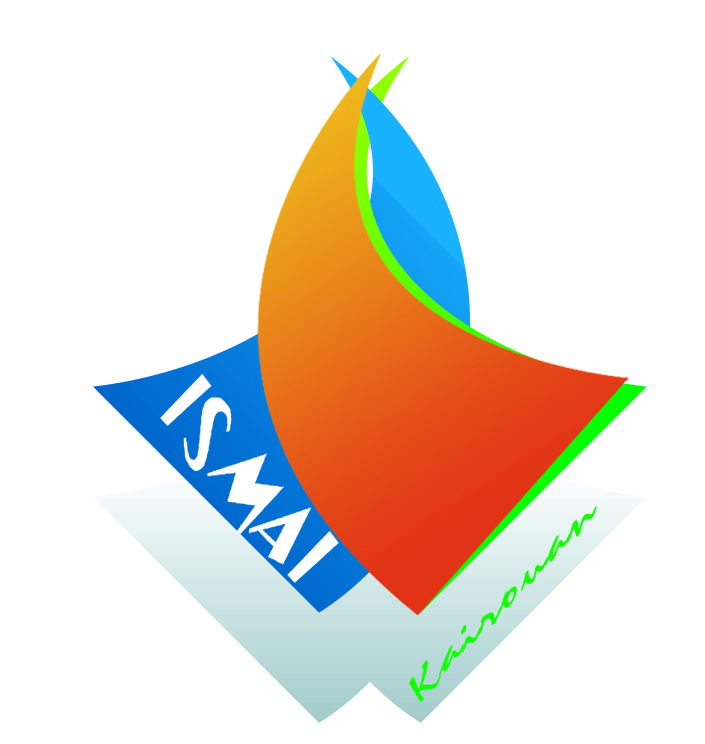  Stage de Fin d’EtudesPour obtenir le Diplôme de Licence enPrésenté et soutenu le .../.../2023ParTitre du Stage Composition du juryAnnée Universitaire 2022-2023Ingénierie des Systèmes Informatiques :Sciences Informatiques :Systèmes Embarqués et IoTInformatique et Multimédia………………………….………………………….PrésidentMme/Mr       ……………………………………………...EncadreurMme/Mr         ……………………………………………...RapporteurMme/Mr         ……………………………………………...